                  Guía de trabajo autónomo                         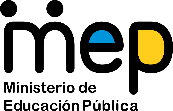 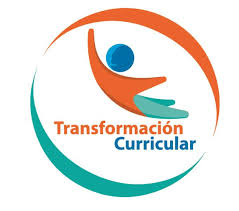 Self-Study Guide #5 for 8th Grade week 2 El trabajo autónomo es la capacidad de realizar tareas por nosotros mismos, sin necesidad de que nuestros/as docentes estén presentes. Me preparo para hacer la guía Getting ready to work on my self-study guide.Pautas que debo verificar antes de iniciar mi trabajo. /Aspects to verify before I start working: 2. Voy a recordar lo aprendido y/o aprender. Recalling what I learned and /or learn. 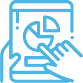 3.Pongo en práctica lo aprendido / Putting into practice what I learned.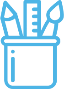 Remember: Stay home. Let’s flatten the curve.School Name: Teacher: Level: 8th GradeSubject: EnglishMateriales o recursos que voy a necesitar/Materials needed  Suggested materials: Notebook, pencil, pen, eraser, highlighters, dictionary, etc.Self- study guide #5 for 8th GradeComputer & Internet access if possibleIf not internet access, the audio is provided with this guide. Condiciones que debe tener el lugar donde voy a trabajar/ Conditions of the place to work    Work in a place where you do your assignments daily. Tiempo en que se espera que realice la guía/ Expected time to work this self-study guideThis self-study guide will take you 80 minutes to be completed. Indicaciones / Instructions Dear student,Al final de esta guía de trabajo autónomo yo podre … /At  the end of this self-study guide, I can…discriminar términos claves de diferentes áreas (ej. etiquetar equipo de deportes) /discriminate some key terminology from subject areas (e.g., labels on sports equipment).reconocer palabras y frases cuando las escuchan en textos claros, lentos y básico leídos en voz alta. /recognize isolated, familiar words and phrases when listening to clear, slow, and basic texts read aloud.intercambiar información acerca de asuntos rutinarios usando vocabulario simple (actividades de fines de semana, deportes, hobbies, intereses y entretenimiento) / exchange information about everyday matters using simple vocabulary (e.g., weekend activities, sports, hobbies, interests and entertainment).The following tasks will help me practice information related to Unit 2, week 1 about Fun times: Inside and Out.Actividad / Activity Preguntas para reflexionar y responderQuestions to reflect on and answerTask 1. Escribo el equipo y una regla en el cuadro de deportes y actividades. Solicito ayuda a mi familia o amigos si lo necesito.  I write some equipment and a rule in the chart about sports and activities below. I ask for help to my family or friends if needed.Indicaciones / Instructions Task 2. Tengo una conversación vía WhatsApp con un miembro de mi familia. El/Ella desea saber sobre mi deporte favorito. Brindo una descripción breve incluyendo el nombre, el equipo y dos reglas. I’m chatting with a member of my family by using WhatsApp. He/she wants to know about my favorite sport. I give her/him a brief description including name, equipment required to practice it and two rules. Task 3. Observo la imagen y respondo la pregunta. I look at the picture and answer the question that follows.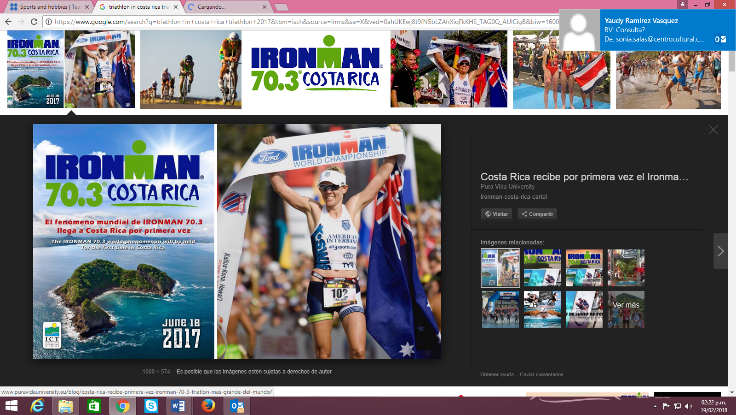 In your opinion, what do you need to prepare to participate in an IRONMAN TRIATHLON competition?Task 4. Escucho el documento de audio y respondo las siguientes preguntas. I listen to the audio and answer the following questions:  https://www.youtube.com/watch?v=mnFW2RI8GxIWhat is the description about?What is the athlete’s name?Is he suggesting five types of equipment?Task 5. Escucho el documento de audio de nuevo y escribo un √ a la par de cada sugerencia para entrenar para la competencia TRIATLON IRONMAN. I listen to the audio again and check the ways to train for the IRONMAN TRIATHLON competition.Task 6. Leo el siguiente diálogo:  I read the following dialogue:Carlos: What sports do you like?Norma: I love baseball.Carlos: What equipment do you need to practice it?Norma: I need a helmet, a bat and a glove. Carlos: When do you practice it?Norma: Never, I love to watch the games on T.V. Carlos: What sport do you practice more?Norma: I run twice a week. Carlos: What are some rules for running? Norma: I need to have the appropriate clothes and gear. Task 7. Entrevisto a un miembro de mi familia. Utilizo las siguientes preguntas. I interview a family member by using these questions.Do you like the Ironman Triathlon competition? What sports do you like?What equipment do you need to practice in this competiton? When do you practice sports? What sports do you love to practice more?  What are some of the rules for practicing your favorite sport? Con el trabajo autónomo voy a aprender a aprender. With the self -study guide, I´m going to learn how to learnReviso las acciones realizadas durante la construcción del trabajo. I self -assess what I did when I finish the study guide.Marco una X encima de cada símbolo al responder las siguientes preguntas: Mark with an X on the icon that answers the following questions:1. ¿Leí las indicaciones con detenimiento?    Did I read the instructions carefully?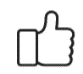 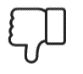 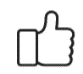 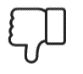 2. ¿Terminé la(s) tareas lingüísticas propuestas?    Did I finished the linguistic task(s) proposed? 3. ¿Utilicé diferentes apoyos para completar las tareas lingüísticas (diccionario, libros, apuntes, acceso a internet, a mi familia)?Did I use different supports to complete the linguistic tasks (dictionary, books, notes internet access, my family?Discriminé términos claves de diferentes áreas (ej. etiquetar equipo de deportes) /I discriminated some key terminology from subject areas (e.g., labels on sports equipment).Reconocí palabras y frases cuando las escuché en textos claros, lentos y básico leídos en voz alta. /I recognized isolated, familiar words and phrases when listening to clear, slow, and a basic text read aloud.Intercambié información acerca de asuntos rutinarios usando vocabulario simple (actividades de fines de semana, deportes, hobbies, intereses y entretenimiento) / I exchanged information about everyday matters using simple vocabulary (e.g., weekend activities, sports, hobbies, interest and entertainment).Explico ¿Cuál fue la parte favorita del trabajo?Explain , What was the favorite part of this work?¿Qué puedo mejorar, la próxima vez que realice la guía de trabajo autónomo?What can I improve the next time I work on the self study guide?Explico ¿Cuál fue la parte favorita del trabajo?Explain , What was the favorite part of this work?¿Qué puedo mejorar, la próxima vez que realice la guía de trabajo autónomo?What can I improve the next time I work on the self study guide?